ИНФОРМАЦИОННО-АНАЛИТИЧЕСКИЙ ОТЧЕТо проведении семинара для рабочей молодежи на тему: «Наркотики: жизнь до и после»1.Дата и время проведения : 12.10.2017   15:00 ч.;2.Место проведения (точный адрес) : сельская библиотека;3.Форма проведения  (акция, круглый стол, турпоход и т.д.) семинар4. Цель проведения : профилактика табакокурения, информирование молодежи о последствиях пагубных привычек;5. Категория участников (студенты, учащиеся ОУ, рабочая молодежь), охват:учащиеся, студенты - активисты молодежного клуба «Спектр»;6. Привлечение подростков, стоящих на разных видах учета (если да, то ФИО подростка): -7. Краткое описание мероприятия: Были обсуждены причины вовлечения молодежи в процесс табакокурения8.Информация о достигнутых результатах: формирование отрицательного мнения о табакокурении, пропаганда ЗОЖ9.Привлеченные ведомства (общественные организации, учреждения, отдельные лица): работники библиотеки.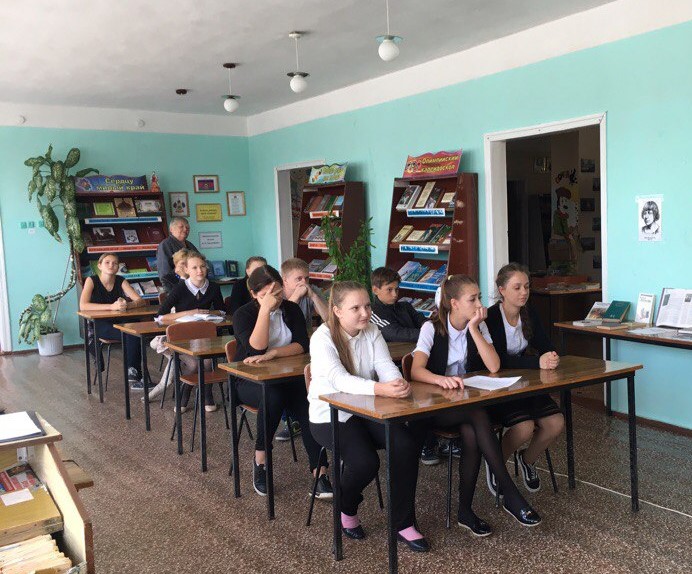 Специалист по работе с молодежьюСтаролеушковского сельского поселения                                   Л.А. Порошина                                                                      СельскоепоселениеКол-во участниковдо 14 летКол-во участников и зрителей от 14 до 17 лет         Кол-воучастников и зрителей в возрасте от 18 до 30 летКол-воСОПОбщий охватМолодежи в возрасте от 14 до 30 летСтаролеушковское112        1-14Всего112        1-14